FIXTURES FOR SATURDAY, FEBRUARY 9th, 2019  V2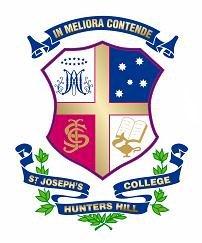 BASKETBALL v KINGS & BARKEROTHER ACTIVITIES/SPORTSROWING:  TRAINING & REGATTACRICKET v GRAMMAR, KINGS, SHORE & ST ALOYSIUS TENNIS v KINGSWATERPOLO v TRINITY, CRANBROOK, SHORE, SCOTS & HIGHTransport for Saturday 9th FebruaryForward Journeys: Return Journeys:Meals:Surf Life Saving8.00am		35 Water + 35 Mars BarsRowingEarly Breakfast for Boarders in Y9 Ref (Continental)5.20am – 25 x Yr11/125:30am – 17 x Yr106.30am – 18 x Yr96:15am – 14 x Yr8Basketball10:30am		Cut Lunches for 24 – 16A, 16BWater Polo10:30am		Cut Lunches for 30 – 16B, 15sTennis10.30am		Cut Lunches for 7 – 2nd   plus 15 waters11.30am		Cut Lunches for 7 – 1st    plus 15 water10.30am		Cut Lunches for 11 – 7th, 8th  11.30am		Cut Lunches for 11 – 5th , 6th  11.30am – 2.15pm		Cafeteria Style Lunch in Y9 Dining RoomTeamOppositionVenueTimeBus ToBus FromLunchFirstsKings SJC Gym 11:15amAt GymSecondsKingsSJC Gym 10.00amAt GymThirdsKingsSJC Gym 9:00amY9 Ref – 12noonFourthsKingsSJC Gym 8.00amY9 Ref – 12noonFifthsKingsTKS Sports Centre 212.00pm10.45am1.15pmY9 Ref – 2.00pmSixthsKingsTKS Sports Centre 211.00am9.45am12.15pmY9 Ref – 1.00pmSeventhsKingsTKS Sports Centre 210.00am8.45am11.15amY9 Ref – 12noonEighthsKingsTKS Sports Centre 29:00am7.45am10.15amY9 Ref – 12noonNinthsKingsTKS WS Friend Gym 12.00pm10.45am1.15pmY9 Ref – 2.00pmTenthsKingsTKS WS Friend Gym 11.00am9.45am12.15pmY9 Ref – 1.00pmEleventhsKingsTKS WS Friend Gym 10.00am8.45am11.15amY9 Ref – 12noonTwelfthsKingsTKS WS Friend Gym 9:00am7.45am10.15amY9 Ref – 12noonThirteenthsBarker Brickpit Staduim Ct 11.00pm10.45am2.10pmCutFourteenthsBarker Brickpit Staduim Ct 1 12.00pm10.45am2.10pmCut16AKingsSJC Gym1.00pmY9 Ref – 12noon16BKingsSJC Outdoor Court 112.00pmY9 Ref – 1.30pm16CKingsSJC Outdoor Court 111.00amY9 Ref – 12.30pm16DKingsSJC Outdoor Court 110.00amY9 Ref – 12noon16EKingsSJC Outdoor Court 19:00amY9 Ref – 12noon16FKingsSJC Outdoor Court 18.00amY9 Ref – 12noon15AKingsTKS Sports Centre 12.00pm11.45am3.15pmY9 Ref – 11.30am15BKingsTKS Sports Centre 11.00pm11.45am3.15pmY9 Ref – 11.30am15CKingsTKS Sports Centre 112.00pm10.45am1.15pmY9 Ref – 1.00pm15DKingsTKS Sports Centre 111.00am9.45am12.15pmY9 Ref – 1.00pm15EKingsTKS Sports Centre 110.00am8.45am11.15amY9 Ref – 12noon15FKingsTKS Sports Centre 19.00am7.45am10.15amY9 Ref – 12noon15GInternal SJC Outdoor Court 49.00amY9 Ref – 12noon14AKingsSJC Gym2.00pmY9 Ref – 12noon14BKingsSJC Outdoor Court 21.00pmY9 Ref – 12noon14CKingsSJC Outdoor Court 212.00pmY9 Ref – 1.30pm14DKingsSJC Outdoor Court 211.00amY9 Ref – 12.30pm14EKingsSJC Outdoor Court 210.00amY9 Ref – 12noon14FKingsSJC Outdoor Court 2 9.00amY9 Ref – 12noon13AKingsSJC Outdoor Court 312.00pmY9 Ref – 1.30pm13BKingsSJC Outdoor Court 311.00amY9 Ref – 12.30pm13CKingsSJC Outdoor Court 310.00amY9 Ref – 12noon13DKingsSJC Outdoor Court 39.00amY9 Ref – 12noon13EKingsSJC Outdoor Court 412.00pmY9 Ref – 1.30pm13FKingsSJC Outdoor Court 411.00amY9 Ref – 12.30pm13G KingsSJC Outdoor Court 410.00amY9 Ref – 12noonSport  Activity/Comp’VenueTimeBus To Bus FromLunchGolfComp’North Ryde12.30pm – 4.30pm12noon4.30pm11.30amSwimmingSquadLane Cove 6.40am - 9.00am6.40am8.10am12noonSurf Life SavingPatrolQueenscliff Beach9.00am - 12.00pm8.15am11.15am12noonTeamOppositionVenueTimeBus To Bus FromLunchSeniorsYears 12 & 11Breakfast 5.20am --BoardersBreakfast 9.30am - HotTrainingBoatshed5.40am – 9.00am12noonYear 10 VIIIsBreakfast 5.30am - BoardersBreakfast 9.00am - HotTrainingBoatshed6.00am – 9.00am12noonYear 9 QuadsBreakfast 6.30amBoardersAll Schools RegattaHen & Chicken Bay7.15am – 11.00am12noonYear 8 QuadsBreakfast 6.15amBoardersAll Schools RegattaHen & Chicken Bay6.45am – 10.30am12noonTeamOppositionVenueTimeBus ToBus FromLunchFirstsGrammarSJC No 19.20am – 5.30pm At ParkSecondsGrammarWeigall 1 10.50am – 5.00pm9.00am5.10pmAt WeigallThirdsGrammarSJC No 41.30pm – 5.30pm 12noonFourthsSt Aloysius College A 1.30pm – 5.30pm 12noonFifths KingsDoyle 6 9.00am – 1.00pm 7.45am1.25pm2.00pmSixthsShore Northbridge D1.30pm – 5.30pm 12.15pm5.00pm11.45amSeventhsShore Northbridge G1.30pm – 5.30pm 12.15pm1.25pm11.45am16AGrammarSJC No 49.00am – 1.00pm 1.30pm16BKingsDoyle 59.00am – 1.00pm7.45am1.25pm2.00pm15AGrammarSJC No 29.00am – 1.00pm 1.30pm15BKingsDoyle 49.00am – 1.00pm7.45am1.25pm2.00pm14AGrammar SJC No 21.30pm – 5.30pm12noon14BKingsCollege B1.30pm – 5.30pm12noon13AKingsCollege A9.00am – 1.00pm1.30pm13BKingsCollege B 9.00am – 1.00pm1.30pm13CKingsCollege E1.30pm – 5.30pm12noon13DKingsCollege E9.00am – 1.00pm1.30pmTeamOppositionVenueTimeBus To Bus FromLunchFirstsKingsSJC 1 – 4 12.15pm CutSecondsKingsKings 1 – 4 12.15pm11.00amTaxiCut3rds – 4thsKingsSJC 5 – 8 2.00pm12noon5ths – 6thsKingsSJC 5 – 8 12.00pm Cut7ths – 8ths KingsKings 5 – 8 12.00pm 11.00am2.10pmCut16A & BKingsKings 1 – 4 10.00am9.00am12.10pm1.00pm16C & DKingsKings 1 – 4 8.00am7.00am10.10am12noon15A & BKingsKings 5 – 8 10.00am9.00am12.10pm1.00pm15C & DKingsKings 5 – 8 8.00am7.00am10.10am12noon14A & BKingsSJC 1 – 4 10.00am12.30pm14C & DKingsSJC 1 – 4 8.00am12noon13A & BKingsSJC 5 – 8 10.00am12.30pm13C & DKingsSJC 5 – 8 8.00am12noonTeamOppositionVenueTimeBus To Bus FromLunch1stsTrinityTrinity9:45am7.45am10.45am12noon2ndsTrinityTrinity9:00am7.45am10.45am12noon3rdsCranbrookKnox 111.15am10.00am12.50pm1.30pm16AHighKnox 111:55am10.00am12.50pm1.30pm16BCranbrookKnox 112.35pm11.15am1.30pmCut15sShoreKnox 212:35pm11.15am1.30pmCut14ATrinityTrinity (Pool 1)11:15am10.00am12.10pm1.00pm14BTrinityTrinity(Pool 2)11:15am10.00am12.10pm1.00pm13A ScotsJoeys 8.00am12noon13B ScotsJoeys 8.40am12noon6.40amCollege Rosa (20) from SJC to Lane Cove Swimming CentreSwimming7.00am2 maxi taxis from SJC to The King’s School, ParramattaTennis: 16C, 16D, 15C, 15D7.45am1 bus (45) from SJC to The King’s School, ParramattaBasketball: 8th, 12th, 15F7.45am1 bus (36 plus kits) from SJC to The King’s School, ParramattaCricket: 5th, 16B, 15B7.45amCollege Yutong from SJC to Trinity Grammar School, Prospect Rd, Summer HillWater Polo: 1st, 2nd 8.15amCollege Higer from SJC to Queenscliff BeachSurf Life Saving:8.45am1 bus (45) from SJC to The King’s School, ParramattaBasketball: 7th, 11th, 15E9.00am2 maxi taxis from SJC to The King’s School, ParramattaTennis: 16A, 16B, 15A, 15B9.00amCollege Rosa from SJC to Weigall Ovals, Nield St, Rushcutters BayCricket: 2nd  9.45am1 bus (45) from SJC to The King’s School, ParramattaBasketball: 6th, 10th, 15D10.00amNo Change1 bus (30) from SJC to Knox College, WahroongaWater Polo: 3rd, 16A  10.00am1 bus (30) from SJC to Trinity Grammar School, Prospect Rd, Summer HillWater Polo: 14A, 14B  10.45am1 bus (30) from SJC to The Brickpit, Dartford Rd, ThornleighBasketball: 13th, 14th  10.45am1 bus (45) from SJC to The King’s School, ParramattaBasketball: 5th, 9th, 15C11.00am2 maxi taxis from SJC to The King’s School, ParramattaTennis: 2nd, 7th, 8th 11.15am1 bus (30) from SJC to Knox College, WahroongaWater Polo: 16B, 15s  11.45amCollege Yutong from SJC to The King’s School, ParramattaBasketball: 15A, 15B12.15pmCollege Higer from SJC to Shore Playing Fields, NorthbridgeCricket: 6th, 7th 8.10amCollege Rosa from Lane Cove Swimming Centre to SJCSwimming10.10am2 maxi taxis from The King’s School, Parramatta to SJCTennis: 16C, 16D, 15C, 15D10.15am1 bus (45) from The King’s School, Parramatta to SJCBasketball: 8th, 12th, 15F10.45amCollege Yutong from Trinity Grammar School, Prospect Rd, Summer Hill to SJCWater Polo: 1st, 2nd  11.15amCollege Higer from Queenscliff Beach to SJCSurf Life Saving:11.15am1 bus (45) from The King’s School, Parramatta to SJCBasketball: 7th, 11th, 15E12.10pm2 maxi taxis from The King’s School, Parramatta to SJCTennis: 16A, 16B, 15A, 15B12.10pm1 bus from Trinity Grammar School, Prospect Rd, Summer Hill to SJCWater Polo: 14A, 14B 12.15pm1 bus (45) from The King’s School, Parramatta to SJCBasketball: 6th, 10th, 15D12.50pmNo Change1 bus (30) from Knox College, Wahroonga to SJCWater Polo: 3rd, 16A  1.15pm1 bus (45) from The King’s School, Parramatta to SJCBasketball: 5th, 9th, 15C1.25pm1 bus (36 plus kits) from The King’s School, Parramatta to SJCCricket: 5th, 16B, 15B1.30pmNo Change1 bus (30) from Knox College, Wahroonga to SJCWater Polo: 16B, 15s  2.10pm1 bus (30) from The Brickpit, Dartford Rd, Thornleigh to SJCBasketball: 13th, 14th  2.10pm1 maxi taxi from The King’s School, Parramatta to SJCTennis: 7th, 8th 3.15pmCollege Yutong from The King’s School, Parramatta to SJCBasketball: 15A, 15B5.00pmCollege Higer from Shore Playing Fields, Northbridge to SJCCricket: 6th, 7th 5.10amCollege Yutong from Weigall Ovals, Nield St, Rushcutters Bay to SJCCricket: 2nd  